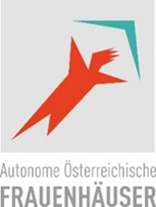 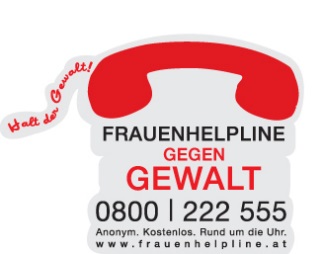 Pressemitteilung6 Morde und 5 Mordversuche an Frauen in 8 Wochen – Österreich ist EU-weit das Land der meisten Frauenmörder. Wo bleibt der politische Aufschrei? Wo bleibt das Handeln? Statt mehr Geld für Prävention werden Opferschutzeinrichtungen wie Salzburger Frauenhäuser in Frage gestellt! Wien, 24.02.2020. Faktisch wöchentlich wird eine Frau ermordet oder lebensgefährlich verletzt in Österreich.  Wie kann das sein? Wo bleibt der Aufschrei der Gesellschaft? Wo bleibt die Empörung? Wo bleibt das konkrete Handeln der Türkis-Grünen Regierung? Wo bleibt die solidarische und frauenpolitische Unterstützung unserer Frauenministerin? Am vergangenen Wochenende ist die 6. Frau im laufenden Jahr 2020 ermordet worden – erneut von ihrem eigenen Partner bzw. Ex-Partner. Zusätzlich wurde eine Frau von ihrem Ex-Freund lebensgefährlich verletzt. Das ist mittlerweile heuer die 5. Frau, die einen Mordversuch überlebt hat.Statt Frauen und Kinder präventiv zu helfen, werden sie noch mehr verunsichert und abgeschreckt durch die Ausschreibung von Frauenhäusern in Salzburg. Das ist politischer Zynismus pur!Wir wollen nicht mehr trauern, wir wollen endlich Taten sehen!Wir benötigen deutlich mehr Budget für Bewusstseinsbildung, wirksame und sinnvolle Gewaltpräventionsmaßnahmen und ein echter Schutz vor häuslicher Gewalt sowie eine langfristig gesicherte Finanzierung für alle bestehenden Frauenhäuser, die seit Jahren für effektiven Schutz und Sicherheit für gewaltbetroffene Frauen und ihre Kinder sorgen. Österreich hat immer noch zu wenige Frauenhausplätze, gemessen an der Vorgabe der Istanbul-Konvention. Es braucht ein Budget von mindestens 210 Millionen Euro pro Jahr für Gewaltprävention!Statt bestehende bewährte Einrichtungen ausreichend zu finanzieren, wird in Salzburg gerade mit einer „Neuausschreibung“ und abweichenden Konzepten ohne entsprechende Sicherheitsvorkehrungen für große Verunsicherung der zum Teil in prekären Verhältnissen arbeitenden Expert*innen gesorgt. Die Polizei muss wieder die gesetzliche Ermächtigung erhalten, Gefährder, gegen die ein Betretungs- und Annäherungsverbot ausgesprochen wurde, zu einem Präventionsgespräch zu laden.TV-Spots zur Bewusstseinsbildung sollten regelmäßig vor dem Hauptabendprogramm im Fernsehen gesendet werden, unter Angabe von Kontaktadressen für Opfer und Gefährder, auch im Teletext – Beispiele siehe https://www.youtube.com/watch?v=RT8xI9fA1HI und https://www.youtube.com/watch?v=ZpoRcBDY_vk. Jede Frau muss wissen wohin sie sich bei Gewalt wenden kann. Es braucht dauerhafte und flächendeckende Bewusstseinskampagnen, besonders um die Nummer der Frauenhelpline 0800 222 555 in der breiten Bevölkerung bekannter zu machen. Es braucht auch leistbare Wohnungen für Frauen, die sich aus Gewaltbeziehungen lösen wollen, da viele Frauen nicht in der Lage sind, die Wohnungsmiete zu bestreiten.Der jüngste mutmaßliche Mordversuch, der offenbar nur durch das entschiedene Einschreiten eines Hotelgastes verhindert wurde, zeigt auch die große Bedeutung der allgemeinen Aufklärung, wie sie zum Beispiel das Projekt „StoP – Stadtteile ohne Partnergewalt“ – siehe auch http://stop-partnergewalt.at – verwirklicht. Gewaltschutzzentren in allen Bundesländern brauchen dringend mehr Personal, um die Opfer längerfristig und dadurch nachhaltiger unterstützen zu können.Österreich hat 2013 die Istanbul-Konvention ratifiziert. Wir erwarten daher die tatsächliche Umsetzung der in der Konvention angeführten opferschutzorientierten Maßnahmen. Dazu gehört auch, dass bei Gewalttaten im sozialen Nahraum eine effektive Strafverfolgung gewährleistet wird und gefährliche Täter in U-Haft genommen werden.Kontakt:AÖF – Verein Autonome Österreichische FrauenhäuserMag.a Maria Rösslhumermaria.roesslhumer@aoef.atTel.: 0664 793 07 89www.aoef.at 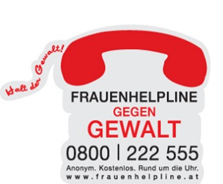 Frauenhelpline gegen Gewalt 0800 222 555, rund um die Uhr, anonym, kostenlos und mehrsprachig: www.frauenhelpline.atKinderwebsite: www.gewalt-ist-nie-ok.atOnlineberatung für Mädchen und Frauen im Helpchat: www.haltdergewalt.at Spenden an den Verein AÖF sind seit 17.07.2015 laut Spendenbegünstigungsbescheid gemäß § 4a Abs. 3-6 Einkommensteuergesetz steuerlich absetzbar. Seit Dezember 2017 trägt der Verein AÖF auch das Spendengütesiegel.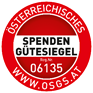 Unsere Arbeit kann auch durch die Initiative Vergissmeinnicht unterstützt werden: http://www.vergissmeinnicht.at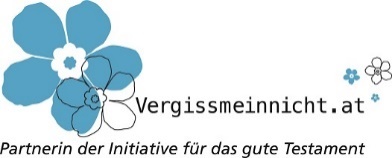 